Honey Roast Turnip and PumpkinServes 4
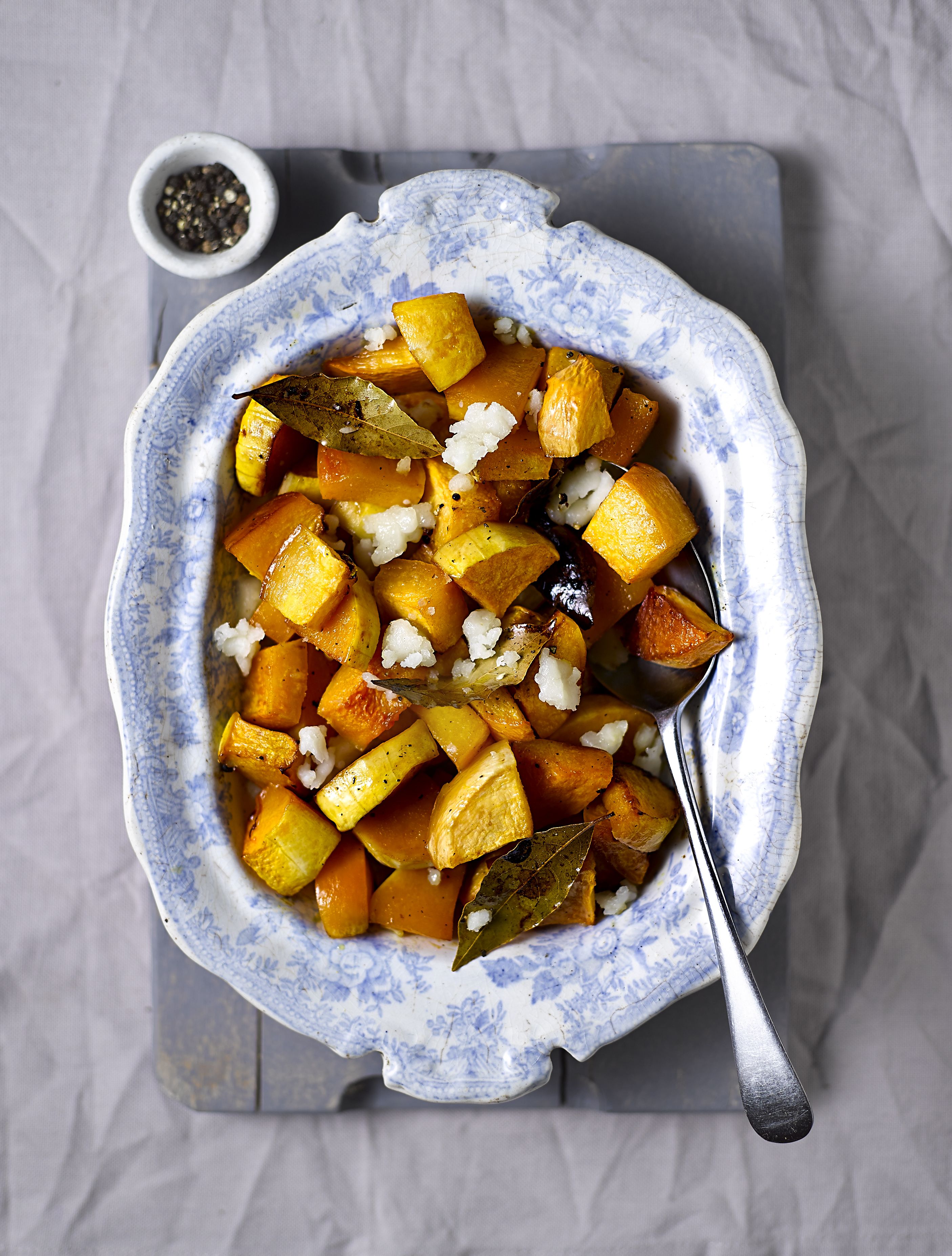 Preparation time: 15 minutes
Cooking time: 25 minutes

Ingredients:1 medium turnip, peeled and halved1 small pumpkins, peeled, seeds removed and chopped into chunks1 garlic clove, peeled4 bay leavesZest and juice of one orange1 tbsp honey1 tbsp olive oilSalt150g soft goats cheeseWhat to do:Preheat oven to 180°C
Cut the garlic clove in half, then rub the inside of an oven-proof dish with it
Parboil the turnips and once softened slightly, drain and put to one side
Mix together the orange juice, zest, honey and oil
Put the turnips and pumpkin into the oven dish, and then pour the orange glaze over the top, mixing the vegetables until completely coated
Add in the remaining garlic, scatter over the bay leaves and add a pinch of salt
Put the dish into the oven for 25 minutes, or until the vegetables look roasted and ready. Remove from the oven, crumble the goats cheese over the top, then let it melt a little before serving.
For more information please contact The Little Big Voice on (0) 208 338 0188 or email pressoffice@thelittlebigvoice.com